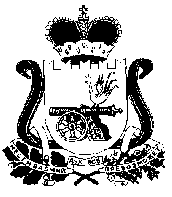 АДМИНИСТРАЦИЯШАТАЛОВСКОГО СЕЛЬСКОГО  ПОСЕЛЕНИЯПОЧИНКОВСКОГО РАЙОНА СМОЛЕНСКОЙ ОБЛАСТИПОСТАНОВЛЕНИЕот  25 декабря  2017 года                                                № 53         д.ШаталовоО        внесении    изменений    в   постановление Администрации   Шаталовского     сельского поселения              Починковского             района Смоленской  области  от  05.07.2017 года № 21        На  основании постановления Администрации Смоленской области от 07 декабря 2017 № 834 «О внесении изменений в постановление Администрации Смоленской области от 27 сентября 2006 № 351» Администрация Шаталовского сельского поселения Починковского района Смоленской областипостановляет:Внести изменения в размер должностного оклада инспектора по воинскому учету Администрации Шатадловского сельского поселения Починковского района Смоленской области, изложив их в новой редакции:- установить должностной оклад инспектору по воинскому учету Администрации Шаталовского сельского поселения в размере – 6723 рубля.Настоящее постановление вступает в силу со дня принятия и распространяет свое действие на правоотношения, возникшие с 01 января 2018 года.Глава муниципального образованияШаталовского сельского поселенияПочинковского района Смоленской области                                                                      Е.А.Зыкова                                                                                                                                                                                                                                                                                                                                                 